Manual för mina meddelanden i LifeCareGå till https://fstodminsida.sigtuna.se/WE.Flow3?domain=Sigtuna_PROC&Actor=Actor_Professional&IDPMethod=samlLogga in med bankID alt. FrejaVälj LifeCare utförare i rullistan under produkt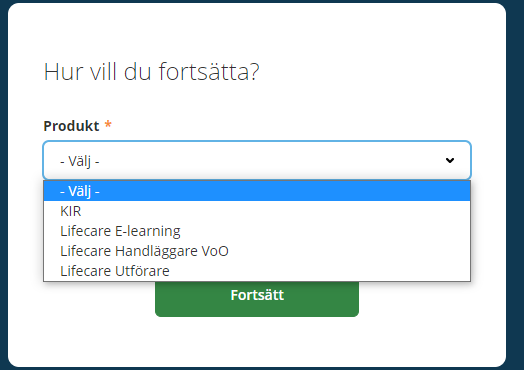 I rullistan för roll väljer du LifeCare omsorgspersonal (denna är förvald om ni endast har en roll)I rullistan för enhet väljer du  Testavd. SoL (denna är förvald om ni endast har en enhet)Tryck på fortsättPå hemskärmen når du meddelandet högst upp till höger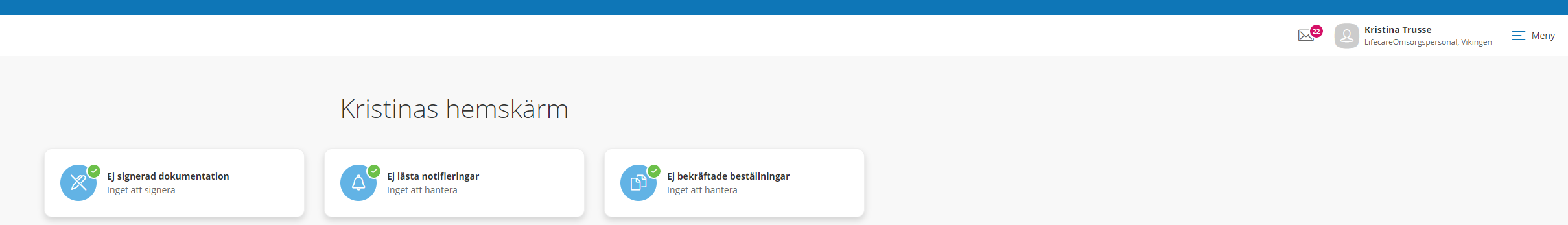 Klicka på kuvertet för att nå dina meddelanden. För att skriva nytt meddelande trycker du på nytt meddelande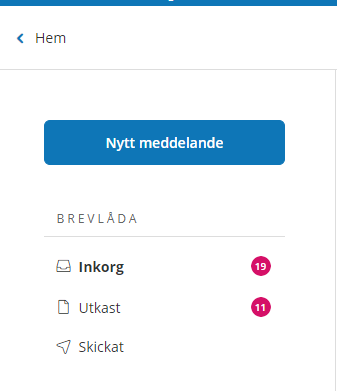 För att skicka meddelande till boendesamordnare skriver du boendesamordnare i fältet till: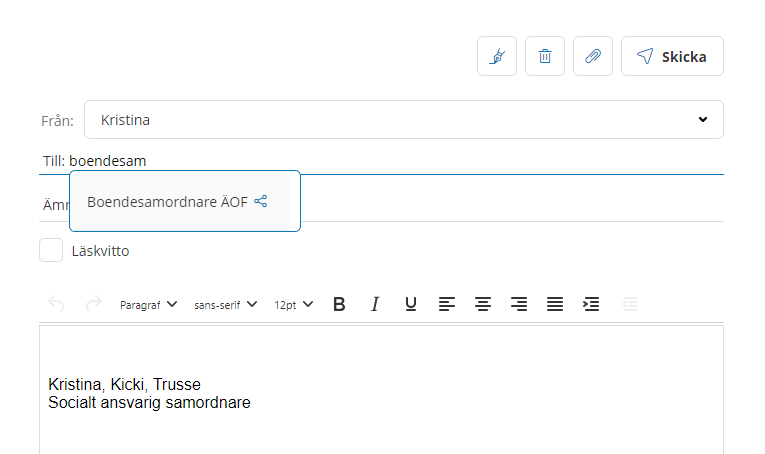 Skriv sedan ämne och själva meddelandet och när du är klar trycker du på skicka.
Om du klickar i läskvitto får du ett meddelande när boendesamordnaren har läst ditt meddelande.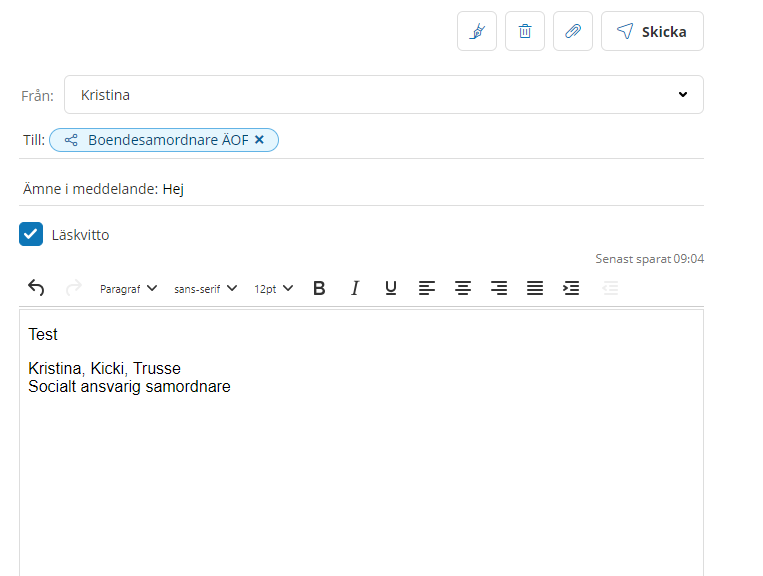 Under inställningar kan du lägga till signatur och klicka i att denna ska  infogas automatiskt i alla meddelanden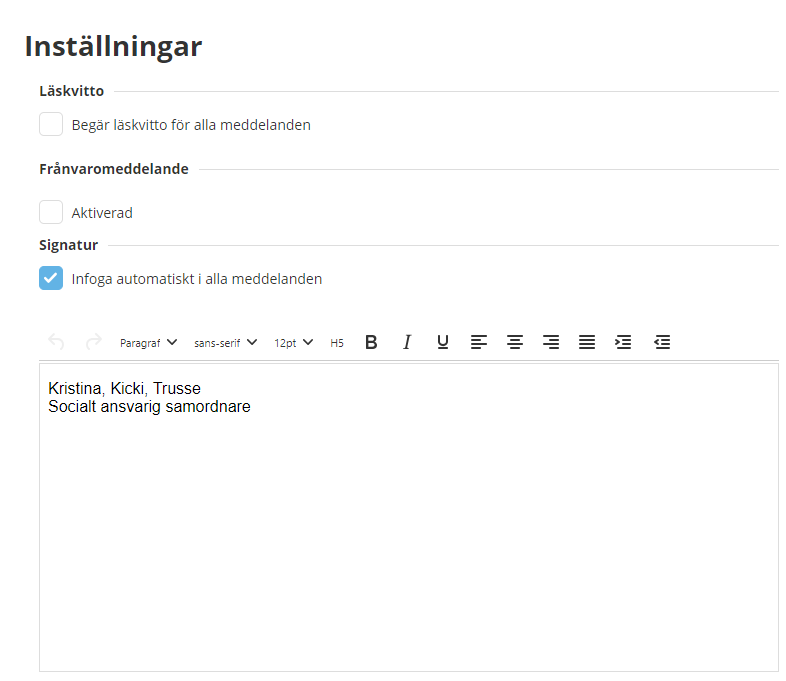 Vid övriga frågor kring systemet kontakta: LifeCareProcapitaSupportAOF@sigtuna.se